Lesson 17:  Drawing the Coordinate Plane and Points on the Plane Problem Set Label the coordinate plane, and then locate and label the set of points below.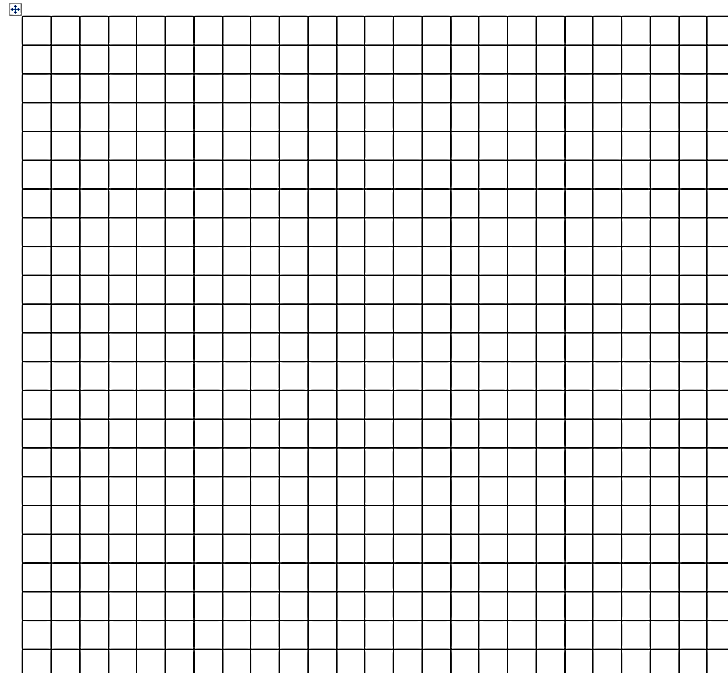 Label the coordinate plane, and then locate and label the set of points below.
Extension:Describe the pattern you see in the coordinates in Problem 2 and the pattern you see in the points.  Are these patterns consistent for other points too?